                                 Урок математики  5 класс Тема: «Сложение и вычитание десятичных  дробей».Цель:  сформировать алгоритм сложения и вычитания десятичных дробей и его дальнейшее использование для решения задач.Задачи Предметные - создать условия для развития логического мышления; умения анализировать; проводить сравнения; группировки по заданным критериям;формирования научной грамотности математической  речи; самопроверки и анализа своих ошибок.Формирование УУД МетапредметныеОрганизовать сотрудничество учащихся в процессе открытия нового;Способствовать ощущению успешности каждого в открытии нового;Содействовать развитию умений слушать и слышать друг друга в совместной деятельности учителя и учащихся, участвовать в обсуждении,  принимать общее решение, делать вывод; Личностныепредоставить возможности для формирования потребности в согласовании действий с партнером, принятия учета других мнений и позиций в совместной деятельности.Ход урока:Мотивация к учебной деятельности: 1.Оргмомент. Мотивация к деятельности. На данном этапе необходимо создать условия для возникновения внутренней потребности включения в деятельность. (формировались Личностные УУД)На слайде карточки с числами и буквами. - Что вы видите? (десятичные дроби и буквы.)-Какие математические действия  с этими числами вы можете предложить?(дети предлагают версии ,одна из них; расположить числа в порядке возрастания)- Расположите дроби в порядке возрастания и расшифруйте запись.Учащиеся работают.- Что вы получили? Учащиеся показывают результат работы, при необходимости корректируются ошибки.- Прочитайте, что получилось.      (В добрый путь.)-Как вы думаете, какое отношение к нашему уроку имеет эта фраза? (вы нам желаете удачи, успешно узнать что-то новое)- Молодцы, путь к новым знаниям – это добрый путь. -Если вы внимательно посмотрите, куда поведет вас путь? Как вы будете продвигаться к цели? Какой вопрос вас заставляет двигаться вперёд, добывая новые знания? ЧТО Я НЕ ЗНАЮ)- Сегодня на уроке вы будете «открывать» для себя новое знание. С чего вы начнёте свой путь к успеху?  - С  того, что мы уже знаем. - Как вы обычно это делаете?Выполняем различные задания , чтобы понять, чего мы не знаем. Потом сами ищем новый способ, составляем  правило или алгоритм. НАЙДУ САМ СПОСОБ)- Почему важно, чтобы вы сами находили новый способ действия?- Так мы лучше поймём и усвоим новое, научимся учиться.-Как вы думаете, чем на этом уроке мы будем заниматься? Сравнивать десятичные дроби ? мы уже умеем-Что еще с десятичными дробями  можно сделать?(варианты: сложить и вычесть) 4. Определение цели и задачи урока.- Какова же цель  нашего урока? - Научиться складывать и вычитать десятичные дроби (учитель добавляет построить алгоритм сложения и вычитания десятичных дробей .)- Уточним тему урока. - Сложение и вычитание десятичных дробей.На доске дописывается тема урока.( ребята записывают тему урока в тетрадь). - Начнем? Вы готовы? (да)2. Актуализация знаний.Постановка проблемы. Самооценка. На данном этапе происходит формирование умений ориентироваться в системе знаний, отличать новое от уже известного, оценивать свои знания (Познавательные УУД, Регулятивные УУД)Чтение и самостоятельное изучение предложенного материала. (Познавательные УУД)Выполнение практической работы в парах, в группах по определению действий, относящихся к личностным, регулятивным, познавательным, коммуникативным УУД. Распределение заданий в соответствии с УУД. Самооценка. Рефлексия (Коммуникативные УУД, Познавательные УУД. РегулятивныеУУД. Личностные УУД)На слайде карточки с числами: - Разбейте числа на  группы. Какие группы получились.( учитель записывает  на доске, а ученик комментирует группировку чисел  )- Десятичные  дроби и натуральные числа.-Какие математические действия можно выполнить с этими числами ( показывает на натуральные числа)?- Давайте сделаем сложение и вычитание натуральных чисел. - Найдите значения выражений (в тетрадях)389 + 7651; 3457 – 1246 .- Проверьте  - А какие математические действия можно выполнить с этими числами(учитель показывает на доску с группой десятичных чисел)- прочитать их ,сравнить. .- Сравните: 3, 89 и 7, 651; 34,57 и 1,246  - Проверьте А какие еще математические действия  можно сделать с этими десятичными дробями?(сложить и вычесть)-Попробуем?  (да) Групповая работа.  ( Две парты соединены  так, что можно работать в группе по 6-8 человек) - Сейчас вы будете работать в группах по 6-8 человека. Вспомним, какие правила работы необходимо соблюдать, работая в группе?-Приступим к заданиям? Да.-Расскажите, как вы работали в группах? Как пробовали выполнить сложение и вычитание десятичных  дробей? Учащиеся реконструируют свои действия при выполнении примера. Например: 1. Мы записали дроби так, чтобы последние (первые) цифры оказались друг под другом.  Потом сложил (вычли) их.Мы сложили (вычли) дроби, записывая запятую под запятой.А мы, представили десятичные дроби в виде смешанных обыкновенных дробей , перед этим уравняли количество цифр после запятой, как мы это делали при сравнении десятичных дробей  и сложили. Потом вернулись к записи десятичных дробей и сложили в столбик , записывая запятую под запятой, выполнили (сложение или вычитание).- Почему возникли затруднения и разные способы вычислений? - Мы не знаем, как правильно складывать и вычитать десятичные  дроби. -Попробуем составить правило сложения и вычитания десятичных дробей? (попробуем)А давайте ,1 группа пробует составить правило сложения десятичных дробей ,а 2 группа составить правило вычитания десятичных дробей ,а 3 на выбор сама решит:  сложение или вычитание ей взять. А помогут вам карточки для составления правила. Подумайте, в каком порядке их расположить. (Каждая группа получает по три листочка с текстом , для составления алгоритма сложения и вычитания десятичных дробей. На работу отводится 3 минуты.Текст на листочках: Чтобы сложить(вычесть) десятичные дроби, нужноУравнять в этих дробях количество знаков после запятой; Записать их друг под другом так, чтобы запятая была записана под запятой;Выполнить сложение (вычитание), не обращая внимания на запятую;Поставить в ответе запятую под запятой.По окончанию работы каждая группа представляет свою работу, озвучивает свои действия, обосновывая их.-1 группа вы согласны с этим пунктом алгоритма и т.д.? Читают правило , а на экране выскакивает алгоритм сложения и вычитания)  -2 группа расскажите, как вы работали в группе? Было ли у вас обсуждение?Много ли вы спорили?- Где можно проверить правильность своих выводов? - В учебнике.- Откройте учебник найдите (стр.191) и прочитайте правило. Сравните с вашим результатом. - Похожи.-Для чего нам может понадобиться умение складывать и вычитать десятичные дроби ? (для решения уравнений, для решения задач)-А давайте попробуем выполнить задачу ?   (давайте) Но перед столь ответственным заданием надо немного отдохнуть и выполнить математическую физкультминутку: встаньте со своих мест, покажите руками знаки сложения, вычитания, умножения, деления. А теперь подпрыгните столько раз, сколько получится, если к 1,2 прибавить 1,8 (дети садятся)-Приступим?  Собственная скорость катера ( скорость в стоячей воде) равна 24,5 км/ч, а скорость течения реки 2,15 км/ч. Найдите скорость катера по течению и против течения.- Как вы думаете , какая скорость больше собственная или скорость по течению?                         -скорость по течению больше.-Тогда какое математическое действие нужно сделать, чтобы ответить на первый вопрос задачи?             - Найти сумму чисел: (24,5+2,15 )-Почему?                                      А течение помогает двигаться быстрее.-А что больше собственная скорость или скорость против течения?Собственная скорость больше, потому что течение затрудняет движение. - Так чтобы ответить на другой вопрос задачи, какое действие мы должны сделать?                   Найти разность чисел: (24,5-2,15 )-Попробуем?Один ученик работает у доски и комментирует свои действия.- Как вы думаете, где возможна ошибка при выполнении   таких  заданий? - При записи десятичных дробей поразрядно. При применении алгоритма. При вычислениях.Самостоятельная работа с самопроверкой по эталону.Самооценка. Рефлексия (Коммуникативные УУД, Познавательные УУД. РегулятивныеУУД. Личностные УУД)- Готовы проверить, научились ли вы складывать и вычитать десятичные дроби?   - Да.-  Выполним задания самостоятельно? (На эту работу у вас 4 минуты) (Слайд 17).– Проверьте себя по эталону для самопроверки и зафиксируйте результат при помощи знаков «+» или «-» - Кто выполнил верно? Поставьте «+» рядом с примером. Кто допустил ошибки? Поставьте «-».– Поднимите руки, у кого все верно. Вы молодцы!- А всем остальным надо найти свои ошибки. В чём была причина ваших ошибок? - Не записал так, чтобы запятая оказалась под запятой.- Не приписал нули.- Ошибся в вычислениях.- Учтите эти ошибки и больше их не повторяйте.Дифференцированное домашнее задание.-Откроем страницу 197 в учебнике. Какие номера из учебника помогут нам помочь потренироваться дома складывать и вычитать десятичные дроби и решать задачи.Ученики называют несколько номеров.- Хорошо. Вот мы и составили домашнее задание:Примерное домашнее задание:  выучить правило  на стр 191 №1255(а,б,в) №1256(а,б.в,) №1261,№1268(а,б) Дополнительно: По желанию творческое задание: придумать и решить задачу на сложение и вычитание десятичных дробей, которую вы  можете встретить в жизненной ситуации.Рефлексия учебной деятельности на уроке.– Оцените удовлетворенность   своей учебной деятельности  на уроке. Фамилия_____________________________        Имя___________________________________Рефлексия Итак, наша работа завершилась  Назовите соответствующую фразу: 1.Урок полезен, все понятно. 2.Кое-что чуть-чуть непонятно. 3.Еще придется потрудиться. 4.Да, трудно все-таки учиться!Урок окончен. Спасибо за активную работу. Удачи.  Удовлетворенность своей работой на урокеМожно обвести  смайлик. 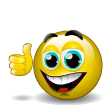 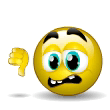 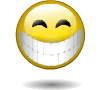 